                                                                                                                                                                                                                                                                                                                                РЕШЕТИЛІВСЬКА МІСЬКА РАДА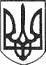 ПОЛТАВСЬКОЇ ОБЛАСТІВИКОНАВЧИЙ КОМІТЕТРІШЕННЯ28 липня 2022 року                                                                                          № 145Про затвердження протоколів електронних аукціонів Керуючись законами України „Про місцеве самоврядування в Україні”, „Про оренду державного та комунального майна”, Порядком передачі в оренду державного та комунального майна, затвердженим постановою Кабінету Міністрів України від 03.06.2020 № 483, рішенням третьої позачергової сесії Решетилівської міської ради восьмого скликання від 27.01.2021 № 105-3-VІІІ „Про затвердження документів щодо оренди майна Решетилівської міської територіальної громади”, виконавчий комітет Решетилівської міської радиВИРІШИВ:	1. Затвердити протокол електронного аукціону від 24 липня 2022 року                                      № LLE001-UA-20220704-68430 про визнання переможцем електронного аукціону на право оренди нежитлового приміщення,  розташованого за адресою: вул. Грушевського, 76 в м. Решетилівка - фізичну особу-підприємця Стодуха Дмитра Івановича.	2. Затвердити протокол електронного аукціону від 25 липня 2022 року                                      № LLE001-UA-20220705-45036 про визнання переможцем електронного аукціону на право оренди нежитлового приміщення кімнати № 64, розташованої за адресою: вул. Покровська, 16 в м. Решетилівка - Науково - виробниче товариство з обмеженою відповідальністю “КСК-ІНВЕСТ”.		3. Затвердити протокол електронного аукціону від 25 липня 2022 року                           № LLE001-UA-20220705-24433 про визнання переможцем електронного аукціону на право оренди частини даху загальною площею 30 кв. м., будівлі громадського будинку, розташованого за адресою: вул. Покровська, 16 в м. Решетилівка - Приватне акціонерне товариство “КИЇВСТАР”. 	4. Затвердити протокол електронного аукціону від 25 липня 2022 року                                      № LLE001-UA-20220704-41167 про визнання переможцем електронного аукціону на право оренди нежитлового приміщення кімнати № 1, розташованої за адресою: вул. Старокиївська, 6 в м. Решетилівка - Лазаренко Інну Володимирівну.	5. Відділу з юридичних питань та управління комунальним майном виконавчого комітету міської ради (Колотій Н.Ю.) провести процедуру  укладення договорів оренди з переможцями аукціонів.  Міський голова							О.А.Дядюнова